一级注册建造师执业印章式样一、执业印章标准：1、印章形式为同心双椭圆。规格分别为：外圆长轴50mm、短轴35mm，内圆长轴 35mm、短轴22mm，印模颜色为深蓝色，质地为原子印章。2、执业印章按样章的规格、形式制作，并依次标示：(1)“中华人民共和国一级注册建造师执业印章”宋体、字高4mm;(2)印章持有人姓名，中隶书、字高4mm;(3)注册编号与印章校验码，宋体、字高3.5mm;(4)注册专业，宋体、字高3mm;(5)执业印章有效期截止日期，宋体、字高2.5mm;(6)聘用企业名称，宋体、字高4mm。建筑工程专业简称“建筑”，公路工程专业简称“公路”，水利水电工程专业简称“水利水电”，市政公用工程专业简称“市政公用”，矿业工程专业简称 “矿业”，机电工程专业简称“机电”。各专业简称之间由一个空格“ ”连接，表示有多个注册专业，如“建筑公路”表示建筑工程专业、公路工程专业。一级注册建造师执业印章式样：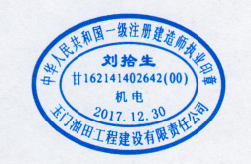 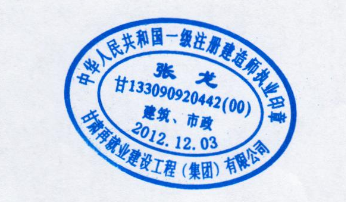 二级注册建造师执业印章式样一、执业印章标准：     1、印章形式为同心双椭圆。规格分别为：外圆长轴50mm、短轴35mm，内圆长轴35mm、短轴22mm，印模颜色为深蓝色，质地为原子印章。2、执业印章按样章的规格、形式制作，并依次标示：(1)“中华人民共和国二级注册建造师执业印章”宋体、字高4mm;(2)印章持有人姓名，中隶书、字高4mm;(3)注册编号与印章校验码，宋体、字高3.5mm;(4)注册专业，宋体、字高3mm;(5)执业印章有效期截止日期，宋体、字高2.5mm;(6)聘用企业名称，宋体、字高4mm。建筑工程专业简称“建筑”，公路工程专业简称“公路”，水利水电工程专业简称“水利水电”，市政公用工程专业简称“市政公用”，矿业工程专业简称 “矿业”，机电工程专业简称“机电”。各专业简称之间由一个空格“ ”连接，表示有多个注册专业，如“建筑 公路”表示建筑工程专业、公路工程专业。二、二级注册建造师执业印章式样：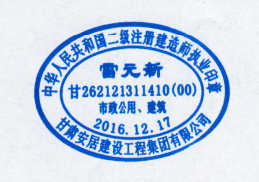 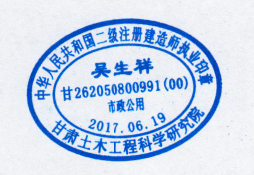 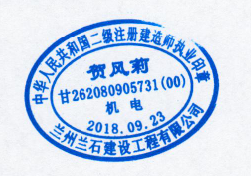 